EIR/EIS Weekly Coordination 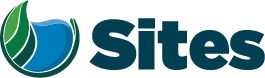 Meeting AgendaOur Core Values – Safety, Trust and Integrity, Respect for Local Communities, Environmental Stewardship, Shared Responsibility and Shared Benefits, Accountability and Transparency, Proactive Innovation, Diversity and Inclusivity
Our Commitment – To live up to these values in everything we doOur Core Values – Safety, Trust and Integrity, Respect for Local Communities, Environmental Stewardship, Shared Responsibility and Shared Benefits, Accountability and Transparency, Proactive Innovation, Diversity and Inclusivity
Our Commitment – To live up to these values in everything we doOur Core Values – Safety, Trust and Integrity, Respect for Local Communities, Environmental Stewardship, Shared Responsibility and Shared Benefits, Accountability and Transparency, Proactive Innovation, Diversity and Inclusivity
Our Commitment – To live up to these values in everything we doOur Core Values – Safety, Trust and Integrity, Respect for Local Communities, Environmental Stewardship, Shared Responsibility and Shared Benefits, Accountability and Transparency, Proactive Innovation, Diversity and Inclusivity
Our Commitment – To live up to these values in everything we doOur Core Values – Safety, Trust and Integrity, Respect for Local Communities, Environmental Stewardship, Shared Responsibility and Shared Benefits, Accountability and Transparency, Proactive Innovation, Diversity and Inclusivity
Our Commitment – To live up to these values in everything we doOur Core Values – Safety, Trust and Integrity, Respect for Local Communities, Environmental Stewardship, Shared Responsibility and Shared Benefits, Accountability and Transparency, Proactive Innovation, Diversity and Inclusivity
Our Commitment – To live up to these values in everything we doOur Core Values – Safety, Trust and Integrity, Respect for Local Communities, Environmental Stewardship, Shared Responsibility and Shared Benefits, Accountability and Transparency, Proactive Innovation, Diversity and Inclusivity
Our Commitment – To live up to these values in everything we doOur Core Values – Safety, Trust and Integrity, Respect for Local Communities, Environmental Stewardship, Shared Responsibility and Shared Benefits, Accountability and Transparency, Proactive Innovation, Diversity and Inclusivity
Our Commitment – To live up to these values in everything we doMeeting Information:Meeting Information:Meeting Information:Meeting Information:Meeting Information:Meeting Information:Meeting Information:Meeting Information:Date:Location:TeamsTeamsTeamsTeamsStart Time:10:00 10:00 Finish Time:11:00 11:00 11:00 11:00 Purpose:Standing Coordination Meeting for Final EIR/EIS Preparation/ProcessStanding Coordination Meeting for Final EIR/EIS Preparation/ProcessStanding Coordination Meeting for Final EIR/EIS Preparation/ProcessStanding Coordination Meeting for Final EIR/EIS Preparation/ProcessStanding Coordination Meeting for Final EIR/EIS Preparation/ProcessStanding Coordination Meeting for Final EIR/EIS Preparation/ProcessStanding Coordination Meeting for Final EIR/EIS Preparation/ProcessMeeting Participants:Meeting Participants:Meeting Participants:Meeting Participants:Meeting Participants:Meeting Participants:Meeting Participants:Meeting Participants:David Brick, ReclamationMonique Briard, ICFAriel Cohen, HDRDavid Brick, ReclamationMonique Briard, ICFAriel Cohen, HDRMelissa Dekar, Reclamation Ali Forsythe, Sites AuthorityMelissa Harris, ICFMelissa Dekar, Reclamation Ali Forsythe, Sites AuthorityMelissa Harris, ICFMelissa Dekar, Reclamation Ali Forsythe, Sites AuthorityMelissa Harris, ICFAllison Jacobson, ReclamationLaurie Warner Herson, IntegrationVictoria Lake, ReclamationAllison Jacobson, ReclamationLaurie Warner Herson, IntegrationVictoria Lake, ReclamationAllison Jacobson, ReclamationLaurie Warner Herson, IntegrationVictoria Lake, ReclamationAgenda:Agenda:Agenda:Agenda:Agenda:Agenda:Agenda:Agenda:Discussion TopicDiscussion TopicDiscussion TopicDiscussion TopicDiscussion TopicDiscussion TopicTopic LeaderTime AllottedAuthority UpdateContinuing to pursue SB 149Authority UpdateContinuing to pursue SB 149Authority UpdateContinuing to pursue SB 149Authority UpdateContinuing to pursue SB 149Authority UpdateContinuing to pursue SB 149Authority UpdateContinuing to pursue SB 149Laurie/Ali10 minEIR/EIS CoordinationUpdates on EIR/EIS StatusMelissa H to upload today: Ch 28 and revise ES TableRemaining changesSchedule updatesUpload still planned for Wednesday 9/6Publish document 10/6MMRP schedule and place holderRevised MMRP by end of SeptemberEIR/EIS CoordinationUpdates on EIR/EIS StatusMelissa H to upload today: Ch 28 and revise ES TableRemaining changesSchedule updatesUpload still planned for Wednesday 9/6Publish document 10/6MMRP schedule and place holderRevised MMRP by end of SeptemberEIR/EIS CoordinationUpdates on EIR/EIS StatusMelissa H to upload today: Ch 28 and revise ES TableRemaining changesSchedule updatesUpload still planned for Wednesday 9/6Publish document 10/6MMRP schedule and place holderRevised MMRP by end of SeptemberEIR/EIS CoordinationUpdates on EIR/EIS StatusMelissa H to upload today: Ch 28 and revise ES TableRemaining changesSchedule updatesUpload still planned for Wednesday 9/6Publish document 10/6MMRP schedule and place holderRevised MMRP by end of SeptemberEIR/EIS CoordinationUpdates on EIR/EIS StatusMelissa H to upload today: Ch 28 and revise ES TableRemaining changesSchedule updatesUpload still planned for Wednesday 9/6Publish document 10/6MMRP schedule and place holderRevised MMRP by end of SeptemberEIR/EIS CoordinationUpdates on EIR/EIS StatusMelissa H to upload today: Ch 28 and revise ES TableRemaining changesSchedule updatesUpload still planned for Wednesday 9/6Publish document 10/6MMRP schedule and place holderRevised MMRP by end of SeptemberMelissa H30 minCAR UpdateCAR UpdateCAR UpdateCAR UpdateCAR UpdateCAR UpdateMelissa D/David10 minAction ItemsAction ItemsAction ItemsAction ItemsAction ItemsAction ItemsAll10 min